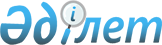 О внесении изменения в решение Урджарского районного маслихата от 21 декабря 2012 года № 9-78/V "О социальной помощи на приобретение топлива специалистам государственных организаций здравоохранения, социального обеспечения, образования, культуры, спорта и ветеринарии проживающим и работающим в сельских населенных пунктах"
					
			Утративший силу
			
			
		
					Решение Урджарского районного маслихата Восточно-Казахстанской области от 4 октября 2016 года № 7-71/VI. Зарегистрировано Департаментом юстиции Восточно-Казахстанской области 27 октября 2016 года № 4713. Утратило силу - решением Урджарского районного маслихата Восточно-Казахстанской области от 16 ноября 2018 года № 34-353/VI
      Сноска. Утратило силу решением Урджарского районного маслихата Восточно-Казахстанской области от 16.11.2018 № 34-353/VI (вводится в действие по истечении десяти календарных дней после дня его первого официального опубликования).

      Примечание РЦПИ.

      В тексте документа сохранена пунктуация и орфография оригинала.
      В соответствии с пунктом 5 статьи 18 Закона Республики Казахстан от 8 июля 2005 года "О государственном регулировании развития агропромышленного комплекса и сельских территорий" и подпунктом 15) пункта 1 статьей 6 Закона Республики Казахстан от 23 января 2001 года "О местном государственном управлении и самоуправлении в Республике Казахстан", Урджарский районный маслихат РЕШИЛ:
      1. Внести в решение Урджарского районного маслихата от 21 декабря 2012 года № 9-78/V "О социальной помощи на приобретение топлива специалистам государственных организаций здравоохранения, социального обеспечения, образования, культуры, спорта и ветеринарии проживающим и работающим в сельских населенных пунктах" (зарегистрировано в Реестре государственной регистрации нормативных правовых актов за номером 2816, опубликовано в газете "Пульс времени" от 31 января 2013 года в номере 11) следующее изменение:
      пункт 1 изложить в новой редакции:
      "1. Предоставить специалистам государственных организаций социального обеспечения, образования, культуры, спорта и ветеринарии, проживающим и работающим в сельских населенных пунктах, социальную помощь на приобретение топлива в размере 10200 (десять тысяч двести) тенге.".
      2.Настоящее решение вводится в действие по истечении десяти календарных дней после дня их первого официального опубликования.
					© 2012. РГП на ПХВ «Институт законодательства и правовой информации Республики Казахстан» Министерства юстиции Республики Казахстан
				
      Председатель сессии

Ж.Жумакулов

      Секретарь Урджарского

      районного маслихата

К.Карашев 
